Application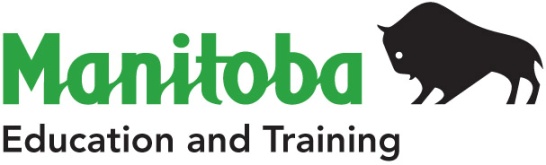 SIGNIFICANT MODIFICATION TO A PROGRAM OF STUDY Under The Advanced Education Administration ActUniversities and colleges requesting approval for a significant modification to a program of study from Education and Training must apply using this application form. This form reflects the requirements set out in the Programs of Study Regulation (MR 134/2015) under The Advanced Education Administration Act.      							   ___________								                    ___________:  7-3 – Please submit an Programs of Study Financial Form with this application: (double-click to engage check box)SECTION D – MODIFICATION INFORMATIOND-8  Does this significant modification entail an increase to tuition, or the establishment of or increase to fees that apply to students in this program of study?SUBMIT COMPLETED FORMOnce completed and signed, please submit this application form to Post-Secondary Education and Labour Market Outcomes at PSE-LMO@gov.mb.ca with the following attachments (double-click to engage check box):					Program of Study Financial FormIf you have any questions or require further information, please contact:Post-Secondary Education and Labour Market OutcomesManitoba Education and Training400-800 Portage Avenue Winnipeg MB R3C 0C4(204) 945-1833PSE-LMO@gov.mb.ca